CITIZEN REPORT FORM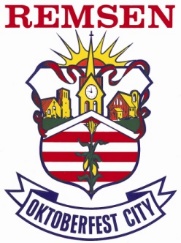 CITY OF REMSEN  |  REMSEN MUNICIPAL UTILITIES008 W 2nd STREET  | 712-786-2136WILL NOT BE PROCESSED WITHOUT NAME, ADDRESS, AND PHONE NUMBER OF COMPLAINANTDate:Time:Location (Please enter the location/address where the problem was noticed):Location (Please enter the location/address where the problem was noticed):Problem(s): Problem(s): Details (Any additional details that you would like to include):Details (Any additional details that you would like to include):Name:Address:Phone:Received by:Date:Department Problem referred to:Department Problem referred to:Action Taken to Abate Problem:Action Taken to Abate Problem: